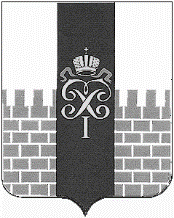 МУНИЦИПАЛЬНЫЙ СОВЕТМУНИЦИПАЛЬНОГО ОБРАЗОВАНИЯ ГОРОД ПЕТЕРГОФ      __________________________________________________________________РЕШЕНИЕ «  02» февраля   2017  года                                                                                           №  9О внесении изменений в решение МС МО г. Петергоф  от 24.05.2012 г. № 41 «Об утверждении Положения «О порядке реализации  вопроса местного значения по осуществлению благоустройства на территории муниципального образования город Петергоф» с изменениями, внесенными решениями МС МО г. Петергоф  от 24.04.2014 № 30, от 29.06.2015 г. № 29, от 23.06.2016г. № 45В связи с  внесением изменений в Закон Санкт-Петербурга от 23.09.2009 N 420-79 «Об организации местного самоуправления в Санкт-Петербурге» Муниципальный Совет муниципального образования город Петергоф РЕШИЛ:Внести в решение МС МО г. Петергоф  от 24.05.2012 г. № 41 «Об утверждении Положения «О порядке реализации  вопроса местного значения по осуществлению благоустройства на территории муниципального образования город Петергоф» с изменениями, внесенными решениями МС МО г. Петергоф  от 24.04.2014 № 30, от 29.06.2015 г. № 29, от 23.06.2016г. № 45 следующие изменения:1.1. в абзаце 10 преамбулы Положения слова «водных акваторий,» исключить;1.2. абзацы 11, 12, 13 преамбулы Положения заменить абзацами следующего содержания : «- озеленение территорий зеленых насаждений общего пользования местного значения, в том числе организацию работ по компенсационному озеленению, осуществляемому в соответствии с законом Санкт-Петербурга, содержание территорий зеленых насаждений общего пользования местного значения, ремонт расположенных на них объектов зеленых насаждений, защиту зеленых насаждений на указанных территориях;- проведение паспортизации территорий зеленых насаждений общего пользования местного значения на территории муниципального образования, включая проведение учета зеленых насаждений искусственного происхождения и иных элементов благоустройства, расположенных на территориях зеленых насаждений общего пользования местного значения;- организация санитарных рубок, а также удаление аварийных, больных деревьев и кустарников в отношении зеленых насаждений общего пользования местного значения;»;1.3.  после абзаца 13 преамбулы Положения дополнить абзацем следующего содержания:«создание (размещение) объектов зеленых насаждений на территориях зеленых насаждений общего пользования местного значения;»;1.4. в абзаце 11 пункта 3.1. раздела 3 Положения слова «водные акватории,» исключить;1.5. в подпункте 4.4.3. пункта 4.3. раздела 4 Положения слова «водных акваторий,» исключить.Решение вступает в силу со дня официального обнародования.Контроль за исполнением настоящего Решения возложить на председателя комитета Муниципального Совета МО город Петергоф по городскому хозяйству, предпринимательству и потребительскому рынку Барышникова Ю.И. . Глава муниципального образования город Петергоф,исполняющий полномочияпредседателя Муниципального Совета                                                                      С.В. Малик 